Philip IIFather to Alexander the Great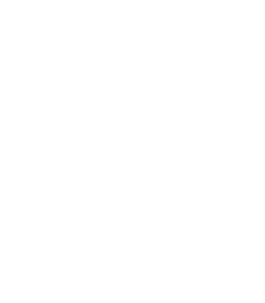 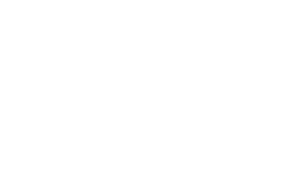 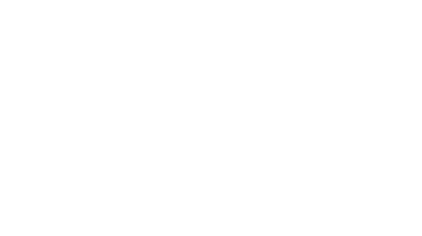 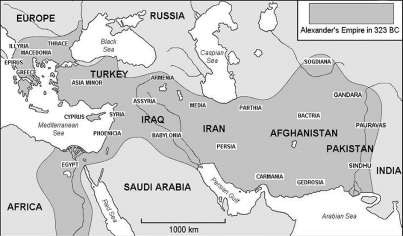 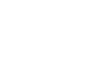 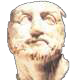 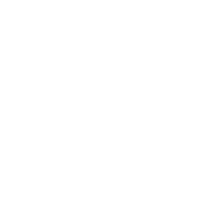 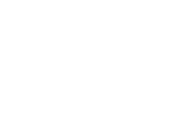 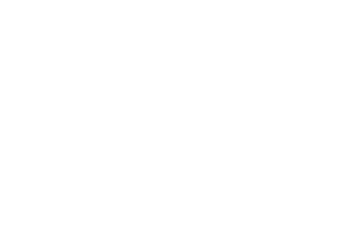 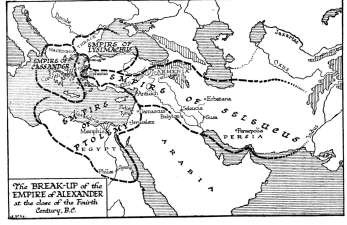 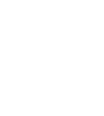 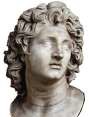 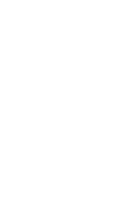 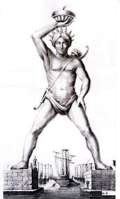 Recognizes Greece’s weakened state after the Peloponnesian War – Captures most of the Greek city- states.Raises Alexander to appreciate allthings Greek.Assassinated at Daughter’s Wedding CelebrationHellenistic CultureBlending of Greek and Persian, Egyptian,Indian (Oriental) cultures.Exposure to others’ ideas leads to an explosion of creativity & scientific achievement.Science:AristarchusPtolemyEratosthenesMathematics:EuclidArchimedesPythagorasAlexander the Great & Hellenistic CultureAfter AlexanderEmpire